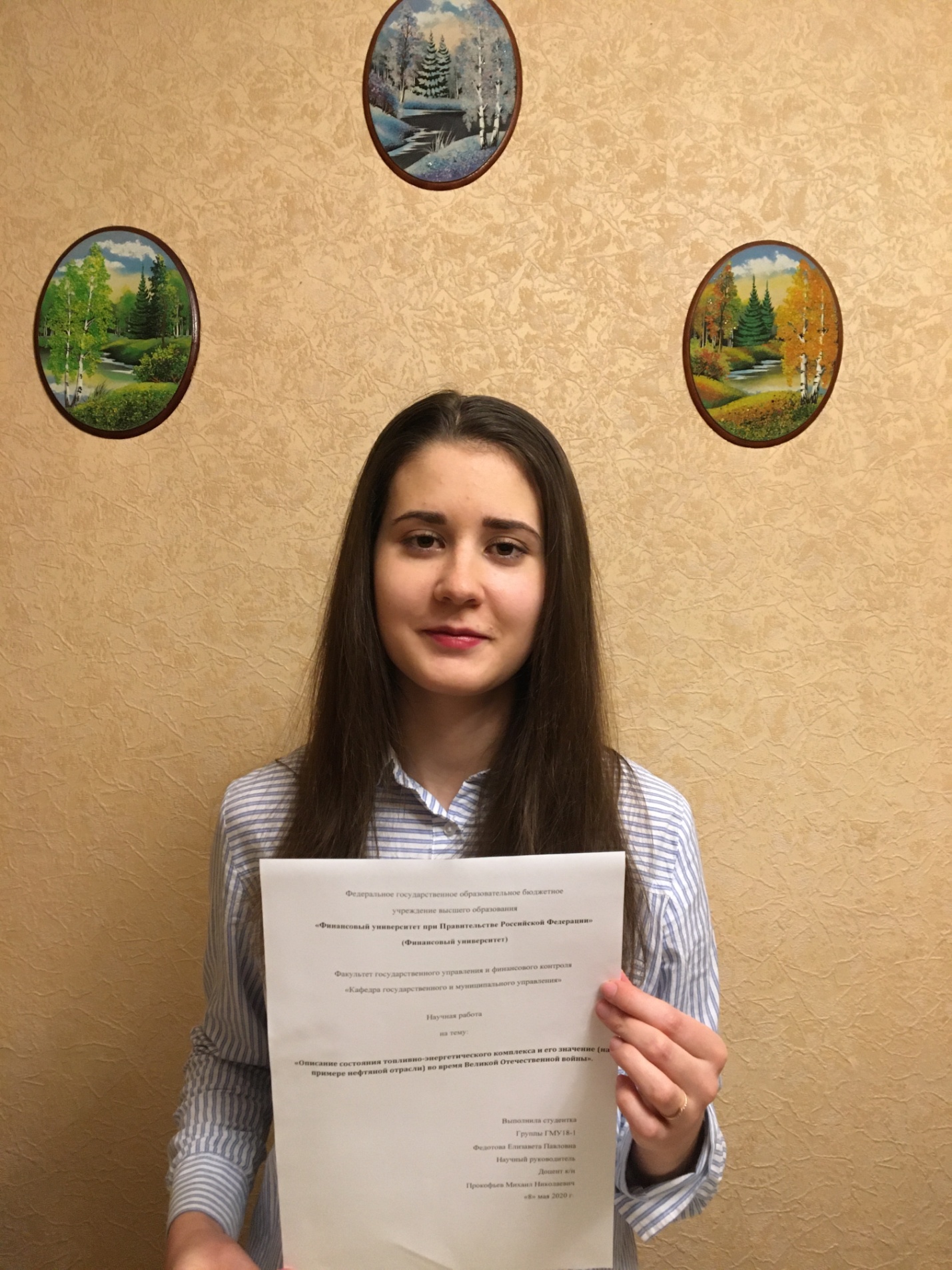 Федотова Елизавета гр. ГМУ 18-1 